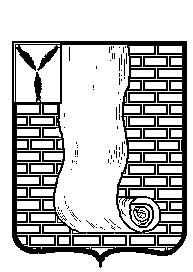 КРАСНОАРМЕЙСКОЕ РАЙОННОЕ СОБРАНИЕСАРАТОВСКОЙ ОБЛАСТИР Е Ш Е Н И Е О  внесении изменений в Правила землепользования и застройки Гвардейского муниципального образования Красноармейского муниципального районаНа основании статьи 32 Градостроительного кодекса РФ, Федеральными законами от 06.10.2003 года № 131-ФЗ «Об общих принципах организации местного самоуправления в Российской Федерации», Красноармейское районное Собрание РЕШИЛО:Внести изменения в Правила землепользования и застройки Гвардейского муниципального образования, утвержденные решением Красноармейского районного Собрания Саратовской области от 25.09.2015г. № 62 (с изменениями от 31.08.2016г. № 65; 19.12.2016г. № 46; 22.11.2019г. № 29, .№ 29; 25.12.2020г. № 32; 28.03.2022 №33) следующие изменения:- 2 статьи 28 градостроительных регламентов изложить в новой редакции, согласно приложению;- подпункт 1 пункта 3 статьи 37 «Публичный сервитут» изложить в новой редакции «прохода или проезда через земельный участок, в том числе в целях обеспечения свободного доступа граждан к водному объекту общего пользования и его береговой полосе, за исключением случаев, если свободный доступ к такому объекту ограничен в соответствии с федеральным законом».Опубликовать настоящее решение, путем размещения на официальном сайте администрации Красноармейского муниципального района Саратовской области в информационно телекоммуникационной сети «Интернет». 3. Настоящее решение вступает в силу с момента его официального опубликования (обнародования). Председатель Красноармейскогорайонного Собрания                                                                   Л.В. ГерасимоваГлава Красноармейскогомуниципального района                                                                      А.И. ЗотовПриложение к решениюот 25.05.2023 № 45Статья 28. Градостроительные регламенты на территориях общественно-деловой зоны2.Зона размещения объектов социального и коммунально-бытового назначенияКодовое обозначение зоны (индекс) О-2Основные виды разрешенного использования земельных участков и объектов капитального строительства:Вспомогательные виды разрешенного использования:Условно разрешенные виды использования земельных участков и объектов капитального строительства:Ограничения использования земельных участков и объектов капитального строительства:Санитарно-защитная зона;Водоохранная зона;Прибрежная защитная полоса;Зона санитарной охраны источников питьевого водоснабжения;Охранные зоны инженерных коммуникаций;Придорожные полосы.Режим использования земельных участков и объектов капитального строительства в зонах с особыми условиями использования территории устанавливается в соответствии со ст.35 настоящих Правил.от   25.05.2023№45от   25.05.2023№45Вид использованияПредельные параметры разрешенного строительства, реконструкции объектов капитального строительстваБытовое обслуживание (3.3)1.Предельные (минимальные и (или) максимальные) размеры земельных участков:- площадь земельного участка от 100 до 400 кв.м.2. Максимальный процент застройки в границах земельного участка – 60 %.3. Предельное количество этажей - 1 этаж.4. Максимальный процент застройки в границах земельного участка – 60 %.5.Иные показатели - объекты, размещаемые в территориальной зоне, должны соответствовать основным видам разрешенного использования на 75% площади территории. До 25% территории допускается использовать для размещения объектов, назначение которых определено настоящими Правилами в качестве вспомогательных.6. При строительстве, капитальном ремонте и реконструкции фасада здания следует разрабатывать архитектурно-композиционное решение и согласовывать его с главой Красноармейского муниципального района Саратовской области, в целях поддержания единого стиля города.Социальное обслуживание (3.2)Не подлежат установлению.Культурное развитие (3.6)Параметры застройки не подлежат установлению. Площадь земельных участков принимать при проектировании объектов в соответствии с требованиями к размещению таких объектов в зоне объектов культуры и искусства СНиП, технических регламентов, СанПиН, и др. документов.Общественное управление (3.8)1.Предельные (минимальные и (или) максимальные) размеры земельных участков гостиничного обслуживания:- площадь земельного участка - от 200 до 2000 кв. м.;2.Минимальные отступы от границ земельных участков - 1 м;3.Предельное количество этажей -  до 3 этажей.4. Максимальный процент застройки в границах земельного участка – 60 %.5.Иные показатели - максимальная высота оград – 1 м в легких конструкциях с декоративными элементами.6. При строительстве, капитальном ремонте и реконструкции фасада здания следует разрабатывать архитектурно-композиционное решение и согласовывать его с главой Красноармейского муниципального района Саратовской области, в целях поддержания единого стиля города.Предпринимательство (4.0)1.Предельные (минимальные и (или) максимальные) размеры земельных участков гостиничного обслуживания:- площадь земельного участка - от 200 до 2000 кв. м.;2.Минимальные отступы от границ земельных участков - 1 м;3.Предельное количество этажей -  до 3 этажей.4. Максимальный процент застройки в границах земельного участка – 60 %.5.Иные показатели - максимальная высота оград – 1 м в легких конструкциях с декоративными элементами.6. При строительстве, капитальном ремонте и реконструкции фасада здания следует разрабатывать архитектурно-композиционное решение и согласовывать его с главой Красноармейского муниципального района Саратовской области, в целях поддержания единого стиля города.Деловое управление (4.1)1.Предельные (минимальные и (или) максимальные) размеры земельных участков гостиничного обслуживания:- площадь земельного участка - от 200 до 2000 кв. м.;2.Минимальные отступы от границ земельных участков - 1 м;3.Предельное количество этажей -  до 3 этажей.4. Максимальный процент застройки в границах земельного участка – 60 %.5.Иные показатели - максимальная высота оград – 1 м в легких конструкциях с декоративными элементами.6. При строительстве, капитальном ремонте и реконструкции фасада здания следует разрабатывать архитектурно-композиционное решение и согласовывать его с главой Красноармейского муниципального района Саратовской области, в целях поддержания единого стиля города.Банковская и страховая деятельность (4.5)1.Предельные (минимальные и (или) максимальные) размеры земельных участков гостиничного обслуживания:- площадь земельного участка - от 200 до 2000 кв. м.;2.Минимальные отступы от границ земельных участков - 1 м;3.Предельное количество этажей -  до 3 этажей.4. Максимальный процент застройки в границах земельного участка – 60 %.5.Иные показатели - максимальная высота оград – 1 м в легких конструкциях с декоративными элементами.6. При строительстве, капитальном ремонте и реконструкции фасада здания следует разрабатывать архитектурно-композиционное решение и согласовывать его с главой Красноармейского муниципального района Саратовской области, в целях поддержания единого стиля города.Коммунальное обслуживание (3.1)Не подлежат установлению.Земельные участки общего пользования (12.0)Не подлежат установлению.Общественное питание (4.6)1.Предельные (минимальные и (или) максимальные) размеры земельных участков гостиничного обслуживания:- площадь земельного участка - от 200 до 6000 кв. м.;2.Минимальные отступы от границ земельных участков - 1 м;3.Предельное количество этажей -  до 3 этажей.4. Максимальный процент застройки в границах земельного участка – 60 %.5.Иные показатели - максимальная высота оград – 1 м в легких конструкциях с декоративными элементами.6. При строительстве, капитальном ремонте и реконструкции фасада здания следует разрабатывать архитектурно-композиционное решение и согласовывать его с главой Красноармейского муниципального района Саратовской области, в целях поддержания единого стиля города.Рынки (4.3)1. Предельные (минимальные и (или) максимальные) размеры земельных участков для рынков:- площадь земельного участка- от 400 до 2000 кв. м.;Площадь застройки и земельных участков отдельных автостоянок для хранения легковых автомобилей (парковок) на одно машино-место для:одноэтажных - ;2-х этажных ;3-х этажных - ;Площадь застройки и земельных участков для подземных стоянок на одно машиноместо – .2. Минимальные отступы от границ земельных участков –1,0 м.3. Предельное количество этажей – 3 этажа.4. Максимальный процент застройки в границах земельного участка – 60 %.5. Иные показатели - максимальная высота оград – 1м. в легких конструкциях с декоративными элементами.6. При строительстве, капитальном ремонте и реконструкции фасада здания следует разрабатывать архитектурно-композиционное решение и согласовывать его с главой Красноармейского муниципального района Саратовской области, в целях поддержания единого стиля города.Магазины (4.4)1.Предельные (минимальные и (или) максимальные) размеры земельных участков:- минимальная площадь земельного участка от 200 до 6000 кв.м.2.Минимальные отступы от границ земельных участков - 1 м.3.Предельное количество этажей -  до 3 этажей.4.Максимальный процент застройки в границах земельного участка – 60 %.5.Иные показатели - максимальная высота оград – 1м в легких конструкциях с декоративными элементами.6. При строительстве, капитальном ремонте и реконструкции фасада здания следует разрабатывать архитектурно-композиционное решение и согласовывать его с главой Красноармейского муниципального района Саратовской области, в целях поддержания единого стиля города.Гостиничное обслуживание (4.7)1.Предельные (минимальные и (или) максимальные) размеры земельных участков гостиничного обслуживания:- площадь земельного участка - от 400 до 6000 кв. м.;2.Минимальные отступы от границ земельных участков - 1 м;3.Предельное количество этажей -  до 3 этажей.4. Максимальный процент застройки в границах земельного участка – 60 %.5.Иные показатели - максимальная высота оград – 1 м в легких конструкциях с декоративными элементами.6. При строительстве, капитальном ремонте и реконструкции фасада здания следует разрабатывать архитектурно-композиционное решение и согласовывать его с главой Красноармейского муниципального района Саратовской области, в целях поддержания единого стиля города.Развлечения (4.8)1. Предельные (минимальные и (или) максимальные) размеры земельных участков:- площадь земельного участка- от 500 до 1000 кв. м;- ширина земельного участка – от 15 до 100 м;- длина земельного участка – от 15 до 100 м.2. Минимальные отступы от границ земельных участков - 1 м.3. Предельное количество этажей –1 этаж.4. Максимальный процент застройки в границах земельного участка – 60 %.Образование и просвещение (3.5)1. Предельные (минимальные и (или) максимальные) размеры земельных участков религиозного использования:- площадь земельного участка от 2000 до 30 000 кв.м.2.Минимальные отступы от границ земельных участков - 3 м.3.Предельное количество этажей -  до 4 этажей.4. Максимальный процент застройки в границах земельного участка – 70 %.5.Иные показатели - максимальная высота оград – 1,5 м с декоративными элементами.Дома социального обслуживания (3.2.1.) 1. Предельные (минимальные и (или) максимальные) размеры земельных участков:- площадь земельного участка- от 400 до 10000 кв. м;2. Минимальные отступы от границ земельных участков - 3 м.3. Предельное количество этажей – 3 этажа.4. Максимальный процент застройки в границах земельного участка – 70 %.5. Иные показатели - объекты, размещаемые в территориальной зоне, должны соответствовать основным видам разрешенного использования на 75% площади территории. До 25% территории допускается использовать для размещения объектов, назначение которых определено настоящими Правилами в качестве вспомогательных.Оказание социальной помощи населению (3.2.2)1.Предельные (минимальные и (или) максимальные) размеры земельных участков гостиничного обслуживания:- площадь земельного участка - от 200 до 2000 кв. м.;2.Минимальные отступы от границ земельных участков - 1 м;3.Предельное количество этажей -  до 3 этажей.4. Максимальный процент застройки в границах земельного участка – 60 %.5.Иные показатели - максимальная высота оград – 1 м в легких конструкциях с декоративными элементами.Здравоохранение  (3.4)1. Предельные (минимальные и (или) максимальные) размеры земельных участков:- площадь земельного участка- от 400 до 10000 кв. м;2. Минимальные отступы от границ земельных участков - 3 м.3. Предельное количество этажей – 3 этажа.4. Максимальный процент застройки в границах земельного участка – 70 %.5. Иные показатели - объекты, размещаемые в территориальной зоне, должны соответствовать основным видам разрешенного использования на 75% площади территории. До 25% территории допускается использовать для размещения объектов, назначение которых определено настоящими Правилами в качестве вспомогательных.Медицинские организации особого назначения (3.4.3)1. Предельные (минимальные и (или) максимальные) размеры земельных участков:- площадь земельного участка- от 400 до 10000 кв. м;2. Минимальные отступы от границ земельных участков - 3 м.3. Предельное количество этажей – 3 этажа.4. Максимальный процент застройки в границах земельного участка – 70 %.5. Иные показатели - объекты, размещаемые в территориальной зоне, должны соответствовать основным видам разрешенного использования на 75% площади территории. До 25% территории допускается использовать для размещения объектов, назначение которых определено настоящими Правилами в качестве вспомогательных.Ветеринарное обслуживание (3.10)1. Предельные (минимальные и (или) максимальные) размеры земельных участков:- площадь земельного участка- от 40 до 300 кв. м;2. Минимальные отступы от границ земельных участков - 1 м.3. Предельное количество этажей – 3 этажа.4. Максимальный процент застройки в границах земельного участка – 60 %.Религиозное использование (3.7)1. Предельные (минимальные и (или) максимальные) размеры земельных участков религиозного использования:- площадь земельного участка- от 400 до 1000 кв. м;2. Минимальные отступы от границ земельных участков - 1 м.3. Предельное количество этажей - до 3 этажей.4. Максимальный процент застройки в границах земельного участка – 70 %.Религиозное управление и образование (3.7.2)1. Предельные (минимальные и (или) максимальные) размеры земельных участков религиозного использования:- площадь земельного участка- от 400 до 1000 кв. м;2. Минимальные отступы от границ земельных участков - 1 м.3. Предельное количество этажей - до 3 этажей.4. Максимальный процент застройки в границах земельного участка – 70 %.Вид использованияПредельные параметры разрешенного строительства, реконструкции объектов капитального строительстваСлужебные гаражи (4.9)1. Предельные (минимальные и (или) максимальные) размеры земельных участков:- площадь земельного участка- от 30 до 1000 кв. м.Площадь застройки и земельных участков отдельных автостоянок для хранения легковых автомобилей (парковок)на одно машино-место для:одноэтажных - ;2-х этажных ;3-х этажных - ;4-х этажных – ;5-и этажных – .Площадь застройки и земельных участков для подземных стоянок на одно машино-место – 25 кв. м.2. Минимальные отступы от границ земельных участков - 1 м.3. Предельное количество этажей – 2 этажа.4. Максимальный процент застройки в границах земельного участка – 60 %.5. Иные показатели - вместимость – до 300 машиномест.Трубопроводный транспорт (7.5)Не подлежат установлению.При новом строительстве устанавливаются в соответствии с документами по планировке территорииВид использованияПредельные параметры разрешенного строительства, реконструкции объектов капитального строительстваПарки культуры и отдыха (3.6.2)Не подлежат установлению.При новом строительстве устанавливаются в соответствии с документами по планировке территорииХранение автотранспорта (2.7.1) Размер земельных участков для гаражей следует принимать 30 кв.м. на одно машино-место.Выставочно-ярмарочная деятельность (4.10)Не подлежат установлениюЭнергетика (6.7)Не подлежат установлению.